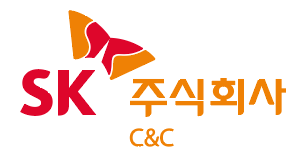 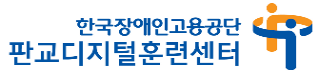 2023년 기업연합 채용연계형 청년장애인 훈련생 모집- 모집공고 수정게시 : 2023.02.06. –※ ‘22년 씨앗과정 45명 수료, 44명 취업 (취업률 97.7%)■ 씨앗(SIAT) 과정 프로세스 ※ 취업 직무별 교육기간 및 기업별 채용면접 전형, 급여수준 등 상이함훈련 개요채용기업: 총 20여개社 (기업/직무별 채용인원 상이함)※ SIAT 직무맞춤 수료자 한해, 면접전형 거친 후 합격자 채용 채용분야 : 소프트웨어개발, 소프트웨어테스트, 경영지원, IT사무지원 고용형태: 정규직, 계약직, 인턴직 ※ 계약/인턴직 경우, 일정기간 이후 정규직 전환 검토급여수준: 연봉 2,500만원~4,500만원 ※ 기업별 면접전형 및 계약(인턴)직 기간, 급여수준 등 상이함 훈련장소: 한국장애인고용공단 판교디지털훈련센터 (성남시 수정구 소재) 훈련시간: 평일 오전 9시~오후 5시 ※ COVID-19상황에 따라 일정과 온∙오프라인 변경훈련직무 및 훈련기간 소프트웨어 개발자_02.20.(월)~08.18.(금)  ※ 개강 이후 입학할 수 있음- 교육내용: HTML/CSS, Java Script, Python, Java, SQL, SpringBoot, AWS Cloud 활용, Project, 기업체 코딩테스트 준비, 실전 모의면접 등  (CSTS, 정보처리기사 등 자격취득 병행)※ 1인 1자격증 취득 권장 지원 자격장애인복지법 의한 『등록장애인』, 『국가유공자』 등 예우 및 지원에 관한 법률 의한 상이등급자전공무관 (IT관련 전공 및 SIAT Mate수료자 우대) 훈련 개시일 시점 고용보험에 가입되어 있지 않은 자 훈련생 선발일정서류접수: 2023.02.06.(월) ~ 2023.02.19.(일) 24:00까지 접수방법: 이메일을 통해 서류 제출 (이메일: skwj520@kead.or.kr )제출서류: 훈련지원서 1부, 자기소개서 1부, 개인정보동의서 1부※ 서류 제출시 파일명에 직무/성명/생년월일 표시 (예: 지원서_소프트웨어개발_홍길동_910101) 면접일정 안내: 2023.02.20.(월) 면접실시/장소: 2023.02.22.(수), 판교디지털훈련센터합격자발표: 2023.02.23.(금)문의처   [학생] 훈련신청: 한국장애인고용공단 판교디지털훈련센터장미 교사 031-290-3813 milang@kead.or.kr [학생] 교육과정: 행복한학교재단 송성호 사무국장 02-338-7724 happyschoolsong@nate.com  [기업] 참가문의: SK(주) C&C 박미선 매니저 suncomm2014@sk.com 채용기업(예정)   [기업연합 ‘씨앗’ (SIAT : Smart IT Advanced Training)프로젝트]청년장애인을 채용하고자, 다양한 기업이 연합한 육성∙채용 프로그램입니다.취업을 희망하는 청년장애인에게 IT역량 교육과 다양한 취업지원 서비스를 제공하여, IT기업에 취업까지 성공할 수 있도록 진행되는 사회적 가치 활동입니다.   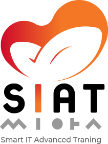 ‘22년 12월 ~ ‘23년 1월▷‘23년 2월~8월▷‘23년 6월~8월▷‘23년 7월~9월교육생 모집/선발▷취업 직무별 교육/훈련 참여▷기업별 채용면접▷최종합격(취업)[입학생 특전](1) 훈련비용 전액 무료(2) 훈련참여 수당/교통비 月 최대 316천원 (해당자)(3) 중식 제공 및 훈련기간 중 상해보험 가입(4) 판교역에서 통학차량 지원 및 기숙사 제공 (해당자)(5) 교재 및 자격증 접수비 지원※ 본 SIAT 과정은 SK㈜ C&C가 주관하고 한국장애인고용공단(판교디지털훈련센터)과 협력하여 운영하며,교육운영은 사회적기업 행복한학교재단에 위탁 실시함. 